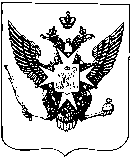 Муниципальный Советгорода ПавловскаРЕШЕНИЕот 18 мая 2016 года					                     			№ 4/11.1О принятии во втором и третьем чтениях (в целом) изменений в решениеМуниципального Совета города Павловска от 16.12.2015  № 13/3.1«О принятии бюджета муниципального образованиягорода Павловска на 2016 год» (в редакции от 24.02.2016 № 2/6.1)В соответствии с Бюджетным кодексом РФ, Уставом муниципального образования  город  Павловск, Положением  о бюджетном процессе в  муниципальном образовании  город  ПавловскМуниципальный Совет города ПавловскаРЕШИЛ:Внести изменения в решение Муниципального Совета города Павловска от 16.12.2015 № 13/3.1 «О принятии бюджета муниципального образования города Павловска на 2016 год» (в редакции от 24.02.2016 № 2/6.1), изложив Приложения   № 2,5 в новой прилагаемой редакции. Утвердить общий объём бюджетных ассигнований, направляемых на исполнение публичных нормативных обязательств на 2016 год, в сумме 3 507,1 тыс. руб.Утвердить объем бюджетных ассигнований, направляемых на исполнение муниципальной программы «Благоустройство территории муниципального образования города Павловска»  на 2016 год  в сумме  48 112,4 тыс. руб. Настоящее решение вступает в силу со дня его официального опубликования.Глава муниципального образования города Павловска                                                                                              В.В. Зибарев                              Приложение 2к решению Муниципального Советагорода Павловска от 16.12.2015 № 13/3.1							                         (в редакции решения от 18.05.2016 № 4/11.1)Ведомственная структура расходов бюджета муниципального образования города Павловска на 2016 год                                  Приложение 5к решению Муниципального Советагорода Павловска от 16.12.2015 № 13/3.1							                         (в редакции решения от 18.05.2016 № 4/11.1)Распределение бюджетных ассигнований местного бюджета города Павловска на 2016 год № п/пНаименование статейКод ГРБСкод разделаКод подразделаКод целевой статьиКод вида расходов Сумматыс. руб.1.МУНИЦИПАЛЬНЫЙ СОВЕТ ГОРОДА ПАВЛОВСКА8933 281,31.1.Общегосударственные вопросы89301003 281,31.1.1.Функционирование высшего должностного лица субъекта Российской Федерации и муниципального образования89301 021 246,61.1.1.1.Глава муниципального образования89301 0200200 010001 246,61.1.1.1.1.Расходы на выплату персоналу в целях обеспечения выполнения функций государственными (муниципальными) органами, казенными учреждениями, органами управления государственными внебюджетными фондами893010200200 010001001 246,61.1.2.Функционирование законодательных (представительных) органов государственной власти и представительных органов муниципальных образований89301031 962,71.1.2.1.Аппарат представительного органа муниципального образования893010300200 040001 962,71.1.2.1.1.Закупка товаров, работ и услуг для обеспечения государственных (муниципальных) нужд893010300200 04000200298,11.1.2.1.2.Расходы на выплату персоналу в целях обеспечения выполнения функций государственными (муниципальными) органами, казенными учреждениями, органами управления государственными внебюджетными фондами893010300200 040001001 664,61.3.Другие общегосударственные вопросы893011372,01.3.1.Уплата членских взносов на осуществление деятельности Совета муниципальных образований Санкт-Петербурга и содержание его органов893011309200 0600072,01.3.1.1.Иные бюджетные ассигнования893011309200 0600080072,02.МЕСТНАЯ АДМИНИСТРАЦИЯ ГОРОДА ПАВЛОВСКА98786 439,72.1.Общегосударственные вопросы987010013 748,12.1.1.Функционирование Правительства Российской Федерации, высших исполнительных органов государственной  власти субъектов Российской Федерации, местных администраций987010410 618,02.1.1.1.Глава местной администрации (исполнительно-распорядительного органа муниципального образования)987010400200 050001 246,62.1.1.1.1.Расходы на выплату персоналу в целях обеспечения выполнения функций государственными (муниципальными) органами, казенными учреждениями, органами управления государственными внебюджетными фондами987010400200 050001001 246,62.1.1.2.Содержание и обеспечение деятельности местной администрации по решению вопросов местного значения987010400200 060109 365,42.1.1.2.1.Расходы на выплату персоналу в целях обеспечения выполнения функций государственными (муниципальными) органами, казенными учреждениями, органами управления государственными внебюджетными фондами987010400200 060101007 841,22.1.1.2.2.Закупка товаров, работ и услуг для обеспечения государственных (муниципальных) нужд987010400200 060102001 519,42.1.1.2.3.Иные бюджетные ассигнования987010400200 060108004,82.1.1.3.Расходы на исполнение государственного полномочия Санкт-Петербурга по составлению протоколов об административных правонарушениях за счёт субвенций из Бюджета Санкт-Петербурга987010409200 G01006,02.1.1.3.1.Закупка товаров, работ и услуг для обеспечения государственных (муниципальных) нужд987010409200 G01002006,02.1.2.Расходы на исполнение государственного полномочия Санкт-Петербурга по организации и осуществлению  деятельности по опеке и попечительству за счёт субвенций из бюджета Санкт - Петербурга987010400200 G08502 412,62.1.2.1Расходы на выплату персоналу в целях обеспечения выполнения функций государственными (муниципальными) органами, казенными учреждениями, органами управления государственными внебюджетными фондами987010400200 G08501002 289,02.1.2.2Закупка товаров, работ и услуг для обеспечения государственных (муниципальных) нужд987010400200 G0850200123,62.1.2.1.Резервные фонды9870111350,02.1.2.1.1.Резервный фонд Местной администрации987011107000 01000350,02.1.3.Иные бюджетные ассигнования987011107000 01000800350,02.1.3.1.Другие общегосударственные вопросы9870113367,52.1.3.1.1.Формирование архивных фондов органов местного самоуправления, муниципальных предприятий и учреждений987011309000 0100037,82.1.3.2.Закупка товаров, работ и услуг для обеспечения государственных (муниципальных) нужд987011309000 0100020037,82.1.3.2.1.Формирование и размещение муниципального заказа987011309200 0200079,72.1.3.3Закупка товаров, работ и услуг для обеспечения государственных (муниципальных) нужд987011309200 0200020079,72.1.3.3.1 Участие в реализации мероприятий по охране здоровья граждан от воздействия окружающего табачного дыма и последствий потребления табака, информирование населения о вреде потребления табака и вредном воздействии окружающего табачного дыма на территории  муниципального образования города Павловска987011309200 0300065,02.1.3.4.Закупка товаров, работ и услуг для обеспечения государственных (муниципальных) нужд987011309200 0300020065,02.1.3.4.1.Участие в  профилактике терроризма и экстремизма, а также в минимизации и (или) ликвидации последствий проявления терроризма и экстремизма на территории муниципального образования г. Павловска987011309200 0400025,02.1.3.5.Закупка товаров, работ и услуг для обеспечения государственных (муниципальных) нужд987011309200 0400020025,02.1.3.5.1Участие в деятельности по профилактике правонарушений в муниципальном образовании городе Павловске в соответствии с законами Санкт-Петербурга987011309200 0500075,02.1.3.6.Закупка товаров, работ и услуг для обеспечения государственных (муниципальных) нужд987011309200 0500020075,02.1.3.6.1Участие в установленном порядке в мероприятиях по профилактике незаконного потребления наркотических средств и психотропных веществ, новых потенциально опасных психоактивных веществ, наркомании в муниципальном образовании городе Павловске987011309200 0800085,02.1.3.6.1Закупка товаров, работ и услуг для обеспечения государственных (муниципальных) нужд987011309200 0800020085,02.2.Национальная безопасность и правоохранительная деятельность987030066,32.2.1.Зашита населения и территории от чрезвычайных ситуаций природного и техногенного характера, гражданская оборона987030966,32.2.1.1.Проведение подготовки и обучения неработающего населения способам защиты и действиям в чрезвычайных ситуациях, а также способам защиты от опасностей, возникающих при ведении военных действий или вследствие этих действий987030921900 0100066,32.2.1.1.1.Закупка товаров, работ и услуг для обеспечения государственных (муниципальных) нужд987030921900 0100020066,32.3.Национальная экономика98704008 482,02.3.1.Общеэкономические вопросы9870401264,92.3.1.1.Участие в организации и финансировании временного трудоустройства несовершеннолетних в возрасте от 14 до 18 лет в свободное от учебы время987040151000 02000264,92.3.1.1.1.Закупка товаров, работ и услуг для обеспечения государственных (муниципальных) нужд987040151000 02000200264,92.3.2.   Дорожное хозяйство (дорожные фонды)98704098 207,12.3.2.1.Текущий ремонт и содержание дорог, расположенных в пределах границ муниципального образования (в соответствии с перечнем, утвержденным Правительством Санкт-Петербурга)987040931500 010008 207,12.3.2.1.1.Закупка товаров, работ и услуг для государственных (муниципальных) нужд987040931500 010002008 207,12.3.3.Другие вопросы в области национальной экономики987041210,02.3.3.1.Мероприятия по содействию развитию малого бизнеса на территории муниципального образования г. Павловска987041234500 0100010,02.3.3.1.1.Закупка товаров, работ и услуг для обеспечения государственных (муниципальных) нужд987041234500 0100020010,02.4.Жилищно-коммунальное хозяйство987050052 499,62.4.1.Благоустройство987050352 499,62.4.1.1.Текущий ремонт и озеленение придомовых территорий и территорий дворов, включая проезды и въезды, пешеходные дорожки, организация дополнительных парковочных мест, установка, содержание и ремонт ограждений газонов, установка и содержание малых архитектурных форм, уличной мебели и хозяйственно-бытового оборудования 987050360000 0101012 194,02.4.1.1.1.Закупка товаров, работ и услуг для обеспечения государственных (муниципальных) нужд987050360000 0101020012 194,02.4.1.1.2.Иные бюджетные ассигнования987050360000 01010800311,42.4.1.2.Создание зон отдыха, обустройство, содержание и уборка территорий детских и спортивных площадок  на территории  муниципального образования города Павловска98705036000 00102023 040,02.4.1.2.1.Закупка товаров, работ и услуг для обеспечения государственных (муниципальных) нужд98705036000 00102020022 448,02.4.1.2.2.Иные бюджетные ассигнования98705036000 001020800592,62.4.1.3.Ликвидация несанкционированных свалок бытовых отходов и мусора и уборка территорий, водных акваторий, тупиков и проездов, не включенных в адресные программы, утвержденные исполнительными органами государственной власти Санкт-Петербурга987050360000 02020606,42.4.1.3.1.Закупка товаров, работ и услуг для обеспечения государственных (муниципальных) нужд987050360000 02020200606,42.4.1.4.Организация сбора и вывоза бытовых отходов и мусора с территории, на которой расположены жилые дома частного жилищного фонда города Павловска987050360000 0204030,02.4.1.4.1.Закупка товаров, работ и услуг для обеспечения государственных (муниципальных) нужд987050360000 0204020030,02.4.1.5.Расходы на исполнение государственного полномочия Санкт-Петербурга по организации и  осуществлению уборки и санитарной очистки территорий за счёт субвенций Санкт-Петербурга.987050360000 G316012 594,32.4.1.5.1.Закупка товаров, работ и услуг для государственных (муниципальных) нужд987050360000 G316020012 594,32.4.1.6.Организация учета зеленых насаждений внутриквартального озеленения на территории муниципального образования города Павловска, компенсационное озеленение, содержание территорий зеленых насаждений внутриквартального озеленения, проведение санитарных рубок, а также удаление аварийных, больных деревьев и кустарников в отношении зеленых насаждений внутриквартального озеленения987050360000 030202 193,82.4.1.6.1.Закупка товаров, работ и услуг для государственных (муниципальных) нужд987050360000 030202002 193,82.4.1.7.Выполнение оформления к праздничным мероприятиям на территории муниципального образования города Павловска987050360000 040201 184,12.4.1.7.1.Закупка товаров, работ и услуг для обеспечения государственных (муниципальных) нужд987050360000 040202001 184,12.4.1.8.Содержание и благоустройств, обеспечение сохранности и восстановления мест погребения и воинских захоронений, мемориальных сооружений и объектов, увековечивающих память погибших, расположенных на территории муниципального образования города Павловска987050360000 04050100,02.4.1.8.1.Закупка товаров, работ и услуг для обеспечения государственных (муниципальных) нужд987050360000 04050200100,02.4.1.9.Устройство искусственных неровностей на проездах и въездах на придомовых территориях и дворовых территориях987050360000 04080557,03.4.1.9.1Закупка товаров, работ и услуг для обеспечения государственных (муниципальных) нужд987050360000 04080200557,02.5.Охрана окружающей среды987060050,02.5.1.Другие вопросы в области охраны окружающей среды987060550,02.5.1.1.Участие в мероприятиях по охране окружающей среды в границах муниципального образования города Павловска987060541000 0100050,02.5.1.1.1.Закупка товаров, работ и услуг для обеспечения государственных (муниципальных) нужд987060541000 0100020050,02.6.Образование9870700488,92.6.1.Профессиональная подготовка, переподготовка и повышение квалификации987070558,52.6.1.1.Организация профессионального образования и дополнительного профессионального образования выборных лиц местного самоуправления, членов выборных органов местного самоуправления, депутатов муниципального совета муниципального образования,  муниципальных служащих 987070542800 0100058,52.6.1.1.1.Закупка товаров, работ и услуг для обеспечения государственных (муниципальных) нужд987070542800 0100020058,52.6.2.Молодежная политика и оздоровление детей9870707430,42.6.2.1.Проведение работ по военно-патриотическому воспитанию граждан на территории муниципального образования города Павловска987070743100 01000290,12.6.2.1.1.Закупка товаров, работ и услуг для обеспечения государственных (муниципальных) нужд987070743100 01000200290,12.6.2.2.Участие в реализации мер по профилактике дорожно-транспортного травматизма среди детей и подростков на территории муниципального образования города Павловска987070743100 03000140,32.6.2.2.1.Закупка товаров, работ и услуг для обеспечения государственных (муниципальных) нужд987070743100 03000200140,32.7.Культура, кинематография98708003 234,02.7.1.Культура98708013 234,02.7.1.1.Организация  и проведение местных и участие в организации и проведении городских праздничных и иных зрелищных мероприятий987080144000 010001 502,02.7.1.1.1.Закупка товаров, работ и услуг для обеспечения государственных (муниципальных) нужд987080144000 010002001 502,02.7.1.2.Организация и проведение досуговых мероприятий для жителей муниципального образования987080144000 020001 732,02.7.1.2.1Закупка товаров, работ и услуг для обеспечения государственных (муниципальных) нужд987080144000 020002001 732,02.8.Социальная политика98710005 432,32.8.1.Социальное обеспечение населения9871003601,02.8.1.1.Расходы на предоставление доплат к пенсии лицам, замещавшим муниципальные должности и должности муниципальной службы987100350500 01000601,02.8.1.1.1.Социальное обеспечение и иные выплаты населению987100350500 01000300601,02.8.2.Охрана семьи и детства98710044 781,32.8.2.1.Расходы на исполнение государственного полномочия Санкт-Петербурга по организации и осуществлению  деятельности по выплате  денежных средств на содержание ребёнка в семье опекуна и приёмной семье за счёт субвенций из бюджета Санкт - Петербурга987100451100 G08602 906,12.8.2.1.1Социальное обеспечение и иные выплаты населению987100451100 G08603002 906,12.8.2.2.Расходы на исполнение государственного полномочия по выплате  денежных средств на вознаграждение приёмным родителям за счёт субвенций из бюджета Санкт - Петербурга987100451100 G08701 875,22.8.2.2.1.Социальное обеспечение и иные выплаты населению987100451100 G08703001 875,22.8.3.Другие вопросы в области социальной политики987100650,02.8.3.1.Оказание натуральной помощи малообеспеченным гражданам, находящимся в трудной жизненной ситуации, которую он не может преодолеть самостоятельно, в виде обеспечения их топливом987100650500 0200050,02.8.3.1.1.Закупка товаров, работ и услуг для обеспечения государственных (муниципальных) нужд987100650500 0200020050,02.9.Физическая культура и спорт9871100920,32.9.1.Массовый спорт9871102920,32.9.1.1.Обеспечение условий для развития на территории города Павловска физической культуры и массового спорта, организация и проведение официальных физкультурных мероприятий, физкультурно-оздоровительных мероприятий и спортивных мероприятий муниципального образования 987110248700 01000920,32.9.1.1.1.Закупка товаров, работ и услуг для обеспечения государственных (муниципальных) нужд987110248700 01000200920,32.10.Средства массовой информации98712001 518,22.10.1.Периодическая печать и издательства98712021 518,22.10.1.1.Периодические издания, учрежденные представительным органом местного самоуправления987120245700 010001 518,22.10.1.1.1.Закупка товаров, работ и услуг для обеспечения государственных (муниципальных) нужд987120245700 010002001 518,2ИТОГО РАСХОДОВ89 721,0№ п/пНаименование статейкод разделаКод подразделаКод целевой статьиКод вида расходов Сумма(тыс.руб.)1.МУНИЦИПАЛЬНЫЙ СОВЕТ ГОРОДА ПАВЛОВСКА3 281,31.1.Общегосударственные вопросы01003 281,31.1.1.Функционирование высшего должностного лица субъекта Российской Федерации и муниципального образования01 021 246,61.1.1.1.Глава муниципального образования01 0200200 010001 246,61.1.1.1.1.Расходы на выплату персоналу в целях обеспечения выполнения функций государственными (муниципальными) органами, казенными учреждениями, органами управления государственными внебюджетными фондами010200200 010001001 246,61.1.2.Функционирование законодательных (представительных) органов государственной власти и представительных органов муниципальных образований01031 962,71.1.2.1.Аппарат представительного органа муниципального образования010300200 040001 962,71.1.2.1.1.Закупка товаров, работ и услуг для обеспечения государственных (муниципальных) нужд010300200 04000200298,11.1.2.1.2.Расходы на выплату персоналу в целях обеспечения выполнения функций государственными (муниципальными) органами, казенными учреждениями, органами управления государственными внебюджетными фондами010300200 040001001 664,61.3.Другие общегосударственные вопросы011372,01.3.1.Уплата членских взносов на осуществление деятельности Совета муниципальных образований Санкт-Петербурга и содержание его органов011309200 0600072,01.3.1.1.Иные бюджетные ассигнования011309200 0600080072,02.МЕСТНАЯ АДМИНИСТРАЦИЯ ГОРОДА ПАВЛОВСКА86 439,72.1.Общегосударственные вопросы010013 748,12.1.1.Функционирование Правительства Российской Федерации, высших исполнительных органов государственной  власти субъектов Российской Федерации, местных администраций010410 618,02.1.1.1.Глава местной администрации (исполнительно-распорядительного органа муниципального образования)010400200 050001 246,62.1.1.1.1.Расходы на выплату персоналу в целях обеспечения выполнения функций государственными (муниципальными) органами, казенными учреждениями, органами управления государственными внебюджетными фондами010400200 050001001 246,62.1.1.2.Содержание и обеспечение деятельности местной администрации по решению вопросов местного значения010400200 060109 365,42.1.1.2.1.Расходы на выплату персоналу в целях обеспечения выполнения функций государственными (муниципальными) органами, казенными учреждениями, органами управления государственными внебюджетными фондами010400200 060101007 841,22.1.1.2.2.Закупка товаров, работ и услуг для обеспечения государственных (муниципальных) нужд010400200 060102001 519,42.1.1.2.3.Иные бюджетные ассигнования010400200 060108004,82.1.1.3.Расходы на исполнение государственного полномочия Санкт-Петербурга по составлению протоколов об административных правонарушениях за счёт субвенций из Бюджета Санкт-Петербурга010409200 G01006,02.1.1.3.1.Закупка товаров, работ и услуг для обеспечения государственных (муниципальных) нужд010409200 G01002006,02.1.2.Расходы на исполнение государственного полномочия Санкт-Петербурга по организации и осуществлению  деятельности по опеке и попечительству за счёт субвенций из бюджета Санкт - Петербурга010400200 G08502 412,62.1.2.1Расходы на выплату персоналу в целях обеспечения выполнения функций государственными (муниципальными) органами, казенными учреждениями, органами управления государственными внебюджетными фондами010400200 G08501002 289,02.1.2.2Закупка товаров, работ и услуг для обеспечения государственных (муниципальных) нужд010400200 G0850200123,62.1.2.1.Резервные фонды0111350,02.1.2.1.1.Резервный фонд Местной администрации011107000 01000350,02.1.3.Иные бюджетные ассигнования011107000 01000800350,02.1.3.1.Другие общегосударственные вопросы0113367,52.1.3.1.1.Формирование архивных фондов органов местного самоуправления, муниципальных предприятий и учреждений011309000 0100037,82.1.3.2.Закупка товаров, работ и услуг для обеспечения государственных (муниципальных) нужд011309000 0100020037,82.1.3.2.1.Формирование и размещение муниципального заказа011309200 0200079,72.1.3.3Закупка товаров, работ и услуг для обеспечения государственных (муниципальных) нужд011309200 0200020079,72.1.3.3.1 Участие в реализации мероприятий по охране здоровья граждан от воздействия окружающего табачного дыма и последствий потребления табака, информирование населения о вреде потребления табака и вредном воздействии окружающего табачного дыма на территории  муниципального образования города Павловска011309200 0300065,02.1.3.4.Закупка товаров, работ и услуг для обеспечения государственных (муниципальных) нужд011309200 0300020065,02.1.3.4.1.Участие в  профилактике терроризма и экстремизма, а также в минимизации и (или) ликвидации последствий проявления терроризма и экстремизма на территории муниципального образования г. Павловска011309200 0400025,02.1.3.5.Закупка товаров, работ и услуг для обеспечения государственных (муниципальных) нужд011309200 0400020025,02.1.3.5.1Участие в деятельности по профилактике правонарушений в муниципальном образовании городе Павловске в соответствии с законами Санкт-Петербурга011309200 0500075,02.1.3.6.Закупка товаров, работ и услуг для обеспечения государственных (муниципальных) нужд011309200 0500020075,02.1.3.6.1Участие в установленном порядке в мероприятиях по профилактике незаконного потребления наркотических средств и психотропных веществ, новых потенциально опасных психоактивных веществ, наркомании в муниципальном образовании городе Павловске011309200 0800085,02.1.3.6.1Закупка товаров, работ и услуг для обеспечения государственных (муниципальных) нужд011309200 0800020085,02.2.Национальная безопасность и правоохранительная деятельность030066,32.2.1.Зашита населения и территории от чрезвычайных ситуаций природного и техногенного характера, гражданская оборона030966,32.2.1.1.Проведение подготовки и обучения неработающего населения способам защиты и действиям в чрезвычайных ситуациях, а также способам защиты от опасностей, возникающих при ведении военных действий или вследствие этих действий030921900 0100066,32.2.1.1.1.Закупка товаров, работ и услуг для обеспечения государственных (муниципальных) нужд030921900 0100020066,32.3.Национальная экономика04008 482,02.3.1.Общеэкономические вопросы0401264,92.3.1.1.Участие в организации и финансировании временного трудоустройства несовершеннолетних в возрасте от 14 до 18 лет в свободное от учебы время040151000 02000264,92.3.1.1.1.Закупка товаров, работ и услуг для обеспечения государственных (муниципальных) нужд040151000 02000200264,92.3.2.                                                                                                  Дорожное хозяйство (дорожные фонды)04098 207,12.3.2.1.Текущий ремонт и содержание дорог, расположенных в пределах границ муниципального образования (в соответствии с перечнем, утвержденным Правительством Санкт-Петербурга)040931500 010008 207,12.3.2.1.1.Закупка товаров, работ и услуг для государственных (муниципальных) нужд040931500 010002008 207,12.3.3.Другие вопросы в области национальной экономики041210,02.3.3.1.Мероприятия по содействию развитию малого бизнеса на территории муниципального образования г. Павловска041234500 0100010,02.3.3.1.1.Закупка товаров, работ и услуг для обеспечения государственных (муниципальных) нужд041234500 0100020010,02.4.Жилищно-коммунальное хозяйство050052 499,62.4.1.Благоустройство050352 499,62.4.1.1.Текущий ремонт и озеленение придомовых территорий и территорий дворов, включая проезды и въезды, пешеходные дорожки, организация дополнительных парковочных мест, установка, содержание и ремонт ограждений газонов, установка и содержание малых архитектурных форм, уличной мебели и хозяйственно-бытового оборудования 050360000 0101012 194,02.4.1.1.1.Закупка товаров, работ и услуг для обеспечения государственных (муниципальных) нужд050360000 0101020011 876,42.4.1.1.2.Иные бюджетные ассигнования050360000 01010800311,42.4.1.2.Создание зон отдыха, обустройство, содержание и уборка территорий детских и спортивных площадок  на территории  муниципального образования города Павловска05036000 00102023 040,02.4.1.2.1.Закупка товаров, работ и услуг для обеспечения государственных (муниципальных) нужд05036000 00102020022 4482.4.1.2.2.Иные бюджетные ассигнования05036000 001020800912,32.4.1.3.Ликвидация несанкционированных свалок бытовых отходов и мусора и уборка территорий, водных акваторий, тупиков и проездов, не включенных в адресные программы, утвержденные исполнительными органами государственной власти Санкт-Петербурга050360000 02020606,42.4.1.3.1.Закупка товаров, работ и услуг для обеспечения государственных (муниципальных) нужд050360000 02020200606,42.4.1.4.Организация сбора и вывоза бытовых отходов и мусора с территории, на которой расположены жилые дома частного жилищного фонда города Павловска050360000 0204030,02.4.1.4.1.Закупка товаров, работ и услуг для обеспечения государственных (муниципальных) нужд050360000 0204020030,02.4.1.5.Расходы на исполнение государственного полномочия Санкт-Петербурга по организации и  осуществлению уборки и санитарной очистки территорий за счёт субвенций Санкт-Петербурга.050360000 G316012 594,32.4.1.5.1.Закупка товаров, работ и услуг для государственных (муниципальных) нужд050360000 G316020012 594,32.4.1.6.Организация учета зеленых насаждений внутриквартального озеленения на территории муниципального образования города Павловска, компенсационное озеленение, содержание территорий зеленых насаждений внутриквартального озеленения, проведение санитарных рубок, а также удаление аварийных, больных деревьев и кустарников в отношении зеленых насаждений внутриквартального озеленения050360000 030202 193,82.4.1.6.1.Закупка товаров, работ и услуг для государственных (муниципальных) нужд050360000 030202002 193,82.4.1.7.Выполнение оформления к праздничным мероприятиям на территории муниципального образования города Павловска050360000 040201 184,12.4.1.7.1.Закупка товаров, работ и услуг для обеспечения государственных (муниципальных) нужд050360000 040202001 184,12.4.1.8.Содержание и благоустройств, обеспечение сохранности и восстановления мест погребения и воинских захоронений, мемориальных сооружений и объектов, увековечивающих память погибших, расположенных на территории муниципального образования города Павловска050360000 04050100,02.4.1.8.1.Закупка товаров, работ и услуг для обеспечения государственных (муниципальных) нужд050360000 04050200100,02.4.1.9.Устройство искусственных неровностей на проездах и въездах на придомовых территориях и дворовых территориях050360000 04080557,03.4.1.9.1Закупка товаров, работ и услуг для обеспечения государственных (муниципальных) нужд050360000 04080200557,02.5.Охрана окружающей среды060050,02.5.1.Другие вопросы в области охраны окружающей среды060550,02.5.1.1.Участие в мероприятиях по охране окружающей среды в границах муниципального образования города Павловска060541000 0100050,02.5.1.1.1.Закупка товаров, работ и услуг для обеспечения государственных (муниципальных) нужд060541000 0100020050,02.6.Образование0700488,92.6.1.Профессиональная подготовка, переподготовка и повышение квалификации070558,52.6.1.1.Организация профессионального образования и дополнительного профессионального образования выборных лиц местного самоуправления, членов выборных органов местного самоуправления, депутатов муниципального совета муниципального образования,  муниципальных служащих 070542800 0100058,52.6.1.1.1.Закупка товаров, работ и услуг для обеспечения государственных (муниципальных) нужд070542800 0100020058,52.6.2.Молодежная политика и оздоровление детей0707430,42.6.2.1.Проведение работ по военно-патриотическому воспитанию граждан на территории муниципального образования города Павловска070743100 01000290,12.6.2.1.1.Закупка товаров, работ и услуг для обеспечения государственных (муниципальных) нужд070743100 01000200290,12.6.2.2.Участие в реализации мер по профилактике дорожно-транспортного травматизма среди детей и подростков на территории муниципального образования города Павловска070743100 03000140,32.6.2.2.1.Закупка товаров, работ и услуг для обеспечения государственных (муниципальных) нужд070743100 03000200140,32.7.Культура, кинематография08003 234,02.7.1.Культура08013 234,02.7.1.1.Организация  и проведение местных и участие в организации и проведении городских праздничных и иных зрелищных мероприятий080144000 010001 502,02.7.1.1.1.Закупка товаров, работ и услуг для обеспечения государственных (муниципальных) нужд080144000 010002001 502,02.7.1.2.Организация и проведение досуговых мероприятий для жителей муниципального образования080144000 020001 732,02.7.1.2.1Закупка товаров, работ и услуг для обеспечения государственных (муниципальных) нужд080144000 020002001 732,02.8.Социальная политика10005 432,32.8.1.Социальное обеспечение населения1003601,02.8.1.1.Расходы на предоставление доплат к пенсии лицам, замещавшим муниципальные должности и должности муниципальной службы100350500 01000601,02.8.1.1.1.Социальное обеспечение и иные выплаты населению100350500 01000300601,02.8.2.Охрана семьи и детства10044 781,32.8.2.1.Расходы на исполнение государственного полномочия Санкт-Петербурга по организации и осуществлению  деятельности по выплате  денежных средств на содержание ребёнка в семье опекуна и приёмной семье за счёт субвенций из бюджета Санкт - Петербурга100451100 G08602 906,12.8.2.1.1Социальное обеспечение и иные выплаты населению100451100 G08603002 906,12.8.2.2.Расходы на исполнение государственного полномочия по выплате  денежных средств на вознаграждение приёмным родителям за счёт субвенций из бюджета Санкт - Петербурга100451100 G08701 875,22.8.2.2.1.Социальное обеспечение и иные выплаты населению100451100 G08703001 875,22.8.3.Другие вопросы в области социальной политики100650,02.8.3.1.Оказание натуральной помощи малообеспеченным гражданам, находящимся в трудной жизненной ситуации, которую он не может преодолеть самостоятельно, в виде обеспечения их топливом100650500 0200050,02.8.3.1.1.Закупка товаров, работ и услуг для обеспечения государственных (муниципальных) нужд100650500 0200020050,02.9.Физическая культура и спорт1100920,32.9.1.Массовый спорт1102920,32.9.1.1.Обеспечение условий для развития на территории города Павловска физической культуры и массового спорта, организация и проведение официальных физкультурных мероприятий, физкультурно-оздоровительных мероприятий и спортивных мероприятий муниципального образования 110248700 01000920,32.9.1.1.1.Закупка товаров, работ и услуг для обеспечения государственных (муниципальных) нужд110248700 01000200920,32.10.Средства массовой информации12001 518,22.10.1.Периодическая печать и издательства12021 518,22.10.1.1.Периодические издания, учрежденные представительным органом местного самоуправления120245700 010001 518,22.10.1.1.1.Закупка товаров, работ и услуг для обеспечения государственных (муниципальных) нужд120245700 010002001 518,2ИТОГО РАСХОДОВ89 721,0